Информационный лист №1Для путешественников на материк Евразия.Мы отравимся с вами в Юго-Восточную Азию. Здесь растет удивительное растение, которое называют «сыном воды и солнца». Для этого растения устраивают особые поля, которые как бассейн заполняются водой. Рассаду высаживают прямо в воду. Пропалывают это растение и собирают урожай часто с небольших лодок. Выращивать его стали около 7 тыс. лет назад. Из зерна производят крупу, крахмал, масло; из соломы – бумагу, картон, плетеные изделия. В Юго-Восточной Азии обитает удивительное животное – большая панда. Это животное уникальное, настоящая жемчужина среди диких зверей и очень красивая. Туловище большой панды удлиненное, на лапах она приземистая, формы тела округлые, морда короткая. Уши черные, вокруг глаз черные круги, будто зверь в роговых очках. На лапах черные «чулки», на груди черный жилет, а на остальных частях туловища шерсть белая. И в том удивительный контраст. Когти на всех четырех широких лапах длиной около 3 см, пальцы подвижны и частично втягиваются. Хвост белый, короткий длиной не более 20 см. У взрослых животных высота в плечах до 70 см, а длина тела до 170 м. Взрослые самцы достигают массы 150-180 кг, самки несколько легче. Места обитания густые труднопроходимые бамбуковые леса, покрывающие крутые горные склоны на высоте 2000-3800 м над уровнем моря. Плотность бамбука настолько велика, что видимость не превышает нескольких метров, но панды передвигаются в этих чащобах с удивительной быстротой и маневренностью. Живут они одиночками.Изображение большой панды – эмблема Всемирного фонда охраны природы, международной организации, созданной в 1961 г. Для оказания материальной помощи в охране дикой природы  там, где она находится под угрозой исчезновения.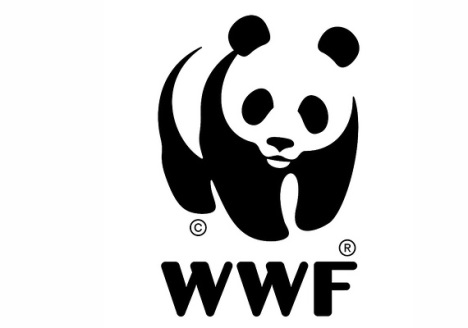 Информационный лист №2Для путешественников в  Африку. Африка. На этом материке   растут удивительные растения. Одно из них баобаб. Высота ствола до 20 м, диаметр 4-10 метров. Его мягкая древесина, как губка, может накопить до 120 т воды. В сухой, жаркий период года сбрасывает листья, поэтому легко переносит длительную засуху. Дерево немного «худеет», но после дождя опять «полнеет». Живет дерево до 5 тыс. лет. Враг баобаба слон, он любит полакомиться рыхлой, сочной древесиной баобаба во время периода засухи, когда не хватает влагиВ Африке обитает самое высокое животное на свете – жираф. Человеку трудно охватить жирафа одним взглядом. Прямо перед собой он видит колени животного, потом, поднимая глаза, обозревает передние похожие на ходули ноги, плотную грудь, непомерно длинную шею и, наконец завершающую ее маленькую нелепую голову. Морда жирафа, его большие карие глаза, окаймленные густыми черными ресницами, выглядят очень кроткими и симпатичными, но уши его кажутся слишком большими, а голова увенчана двумя или несколькими рожками, которые  придают животному вечно изумленный вид. Высота тела до 5,5 м, масса до 1000 кг. Жираф обладает чутким слухом и острым зрением. Он замечает врагов на большом расстоянии, а относительно короткие, но мощные задние ноги позволяют ему молниеносно рвануть с места. Убегающий жираф способен довольно долго выдерживать очень высокую скорость – иной раз более 60 км в час. Это помогает ему без труда оставить далеко позади себя льва – единственного хищника, достаточно крупного и сильного, чтобы считать жирафа дичью. Но даже царь зверей дважды подумает, прежде чем бросится на взрослого самца-жирафа. Ведь если он не сумеет захватить его врасплох (а надежда на это плоха), ему грозит почти верная гибель под страшными ударами острых копыт, оборонительного оружия жирафа.Информационный лист №3Для путешественников в  Северную Америку.Северная Америка. Среди растений этого материка особенно удивительны растущие в Кордильерах вечнозеленые хвойные деревья секвойи. Высота дерева 100 м, диаметр 6-11 м. Живет 2000-4000 тыс. лет. Толщина коры может достигать 40-60 см. Древесина не гниет в воде, ее не трогают грибы и насекомые из-за большого содержания дубильного вещества танина. Поджечь древесину очень трудно, и, хотя молния довольно часто попадает в огромные секвойи, пожаров практически не бывает. В 1893 г. В США была повалена секвойя, на что ушло 22 дня. Диаметр ствола оказался равен 10 м. В дальнейшее на пне этого дерева бала устроена танцевальная площадка. На ней одновременно танцевали 16 пар, играл оркестр из 4 человек, и еще 20 человек стояли на пне вокруг танцующих.Из животных Северной Америки назовем одного зверька, которого здесь знают все. Он ни от кого не прячется: широкими белыми полосами на почти черном теле издалека привлекает внимание. Честно предупреждая врага, он сначала топает передними лапами, а затем задирает хвост, как сигнальный флажок, открывает анальные железы, из которых в случае необходимости брызнет струя вонючей жидкости. Жидкость имеет отвратительный запах, такой , что не выдерживают ни звери, ни люди – убегают подальше. Он спокойно занимается своими делами при приближении хищника, словно не испытывая ни малейшего страха. Этот равнодушный вид обманчив: характер у зверька достаточно свирепый; вынужденный вступить в бой, он демонстрирует и силу, и яростное упорство. Называют этого зверька полосатый скунс. Информационный лист №4Для путешественников в  Южную Америку.Южная Америка самый влажный материк на свете. Здесь протекает самая полноводная река мира Амазонка.   Виктория регия растет в речных заводях некоторых притоков Амазонки. Это наиболее крупное водное растение. Округлые листья достигают в ширину 2 м и полностью вырастают в течение всего нескольких дней. На таком листе может сидеть ребенок. Большие белые ароматные цветы распускаются в вечерние часы, а утром опять закрываются. У листьев снизу мощные поддерживающие перепонки, а приподнятые края листа защищают его верхнюю часть от замачивания. Цветок вырастает на длинном иглистом стебле и на несколько сантиметров поднимается над водой, достигая в ширину 40 см.В Южной Америке обитает самая большая бабочка в мире – совка агриппина, с размахом крыльев почти 30 см. Крылья передние удлиненные треугольные, серого или бурого цвета. Бабочки активны ночью или в сумерки. Жук дровосек-титан достигающий длинной до 18 см, самый большой в мире. Информационный лист №5Для путешественников в  Австралию.Австралия самый маленький и засушливый материк на Земле. Здесь произрастают эвкалипты. Это вечнозеленые деревья и кустарники. Деревья высотой до 100 м. Растут быстро до 5 м в год, живут до 500 лет. Наиболее известное сумчатое животное Австралии – кенгуру. Обитают эти прыгуны в лесах, горах и на открытых пространствах. Всего насчитывается около 50 видов кенгуру. Самый маленький  мускусный. Его тело не превышает длиной 40 см, массой 0,5 кг. Самый большой – серый. Он может быть длиной до 3 м, массой около 30 кг. Это придел величины среди сумчатых. Детеныш рождается размером с грецкий орех и весит 1-2 г. Новорожденный слепой, голый, без ушей. Попав к маме в сумку, он настолько слаб, что молоко не сосет, оно само взбрызгивается ему в рот. Через 6-8 месяцев после рождения кенгуренок покидает сумку и начинает вести самостоятельный образ жизни, но далеко от матери не удаляется. И смешно бывает, когда, испугавшись чего-либо, уже взрослый кенгуренок бросается к матери и с разбегу ныряет в свою бывшую «крепость». Но теперь она его не спасает. Хотя голова и шея спрятались,  большая часть туловища, задние ноги и длинный хвост торчат наружу.Информационный лист №6Для путешественников в  Антарктиду.Антарктида – самый холодный материк на Земле. К таким суровым условиям приспособились немногие живые существа. Коротким, прохладным летом на побережье лед таит и на камнях видны мхи и лишайники. Другие растения здесь не живут, т.к. им не хватает тепла.Наиболее известные животные Антарктиды – пингвины. Эти птицы великолепно приспособились к существованию в воде. Их крылья преобразованы в ласты, которыми они гребут , передвигаясь с редкой быстротой. Их лапы служат отличными рулями и помещаются именно там, где могут выполнять эту функцию наиболее эффективно, - на самом конце тела. Вот почему на суше для этих птиц характерна вертикальная поза. Под кожей находится слой жира. Перья узкие и длинные. Наиболее крупный из пингвинов - императорский. Высота его 120 см, вес до 16 кг. Питаются рыбой. Лето они проводят в море, усердно нагуливая жир. Зимой самка откладывает одно яйцо, а самец принимает яйцо на собственные лапы и заталкивает под покрытую густыми перьями складку на нижней стороне брюха. Самки собираются в стаю и уходят в море. Через 2 месяца на свет появляется птенец и теперь о нем заботится мать. Вскармливая его переваренной рыбой.